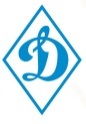 Общее собрание КФК №____Р Е Ш Е Н И Е«___» ноября 2021 г.УльяновскОб избрании 
Председателя КФК №______	В соответствии с п. 6.4.15 и 6.4.24 Устава Общественно-государственного объединения «Всероссийское физкультурно-спортивное общество «Динамо» и по согласованию с председателем Ульяновского регионального отделения Общественно-государственного объединения «Всероссийское физкультурно-спортивное общество «Динамо», Общее собрание КФК №_____Р Е Ш И Л О:Избрать председателем КФК № ____ ФИО — должность.Председательствующий                                                                            Ф.И.О.